Närvarande styrelse: Jan Nordin, Olof Frænell, Susanne Petersson, Johan Agås.Plats och tid: Hos Jan Nordin den 8 maj 2019§ 1  Mötets öppnandeJan Nordin öppnade mötet.§ 2  Sekreterare och justeringsmanSusanne utsågs till sekreterare för mötet.Olof Fraenell utsågs att justera protokollet.§ 3  Föregående protokollGenomgång av de senaste föregående protokollen. 30/1 Styrdokumenten, olika rapporter, kommande soft besök, WOOD, inför årsmötet, Oringen och SM ansökan.11/3 Planering inför årsmöte, genomgång av verksamhetsberättelse.Vi planerar att snarast lägga ut protokoll för 2019 på MOFs hemsida, eftersom vi ligger efter. Vi ska även lägga ut planer, mål och årsberättelse.Olof Fraenell gör detta.§ 4 BidragKartbidrag Kartbidrag från kommunen 120000 kr 2018. 90% av kostnaden. I gengäld får kommunen ta del av kartor för deras interna behov. diskuterades bla de olika klubbarnas kart-planer, ev nya kartor, Oringen, Skolkartbehovet. Skolornas behov är stort. Det kan ev täckas delvis av bidragen från kommunen.OF bidrag OF bidrag 2018 77 000 kr från SOFT§ 5 TävlingTävlingsrapport vintercupen mm SOFT efterfrågar numera tävlingsrapporter från tex Vintercupen och nattcupen. För statistik och ev avgifter. Dessa ska skapas via eventor. Till nästa möte kollar vi upp hur det ska rapporteras och vilka rutiner som behövs.NM, dokument kring bestämmelser: tävlingsformer (sprint, lång, medel/stafett). Ska genomföras helst samma dag som de andra landsdelsmästerskap, riktlinjer för stafettens olika sträckor (distriktslag). Klassindelningar. Priser mm. Ska skrivas på av styrelsen.Tour de medelpad, inget nyttVåraktiviteterna har startat, med bla När OL, Medelpad runt (teknik), Run to the hills, 4 sprint mm.Kartpolicy träff Johan informerar. Kartpolicy träff ägnde rum i SOK stugan 27 mars 2019 kl. 18-20 . Alla klubbar var representerade utom Ånge OK. Bra uppslutning med 16 st deltagare. Det diskuterades bla de olika klubbarnas kart-planer, ev nya kartor, Oringen, Skolkartbehovet. Skolornas behov är stort. Det kan ev täckas delvis av bidragen från kommunen.Duschutsutrutning Förfrågan har kommit om att köpa in nya slangar till duschanordning. Pengar har beviljats till detta.§ 6 KommittéerUppdrag av styrelsen att kolla upp hur det ser ut med bemanningUngdom, Thomas Rex sammankallande och ytterligare 3 ledamöterTävling, Johan Agås sammankallade, alla klubbar representeradeUtbildning, Lena Andersson och Susanne PeterssonSkidO, styrelsen tillfrågar Peter Sjöbom om fortsättning.Motion, styrelsen kollar upp.Information, Olov Vikström tillfrågas om fortsättning. Vi bjuder in de olika kommittéerna till nästa möte.§ 7 OringenJohan informerar om Oringen ansökan 2023. Pga näringslivsbolagets organisation och avstängning av anställda har det ställt till det lite för oss. Representanterna i Medelpad har även besökt Timrå kommun för att diskutera intresse för Oringen. Där avhandlades historik i ansökan, Oringen information, förslag på etapper, frågestund. Vi väntar nu på besked från Timrå.§ 8 SM 2022Samarbete mellan Medelpad, Jämtland, Ångermanland. Prel ansökan är inskickad. Samtliga SM tävlingar ingår i ansökan.§ 9 ArbetsplanVi gick igenom MOF´s arbetsplan. Nedan några av de punkter som det behöver arbetas vidare med:Information om öppna aktiviteter och arrangemang. Hur informerar vi nya och hur kan de ta del av våra arrangemang?Föreningar och MOF´s hemsidor. Relevant information på föreningarnas hemsidor?Alla distriktets klubbar ska ha verksamhet som vänder sig till barn och ungdomar?Att fånga upp ungdomar i samband med Skol DM?Nya tävlingsformer, tex one man relay?Utbildning till Banläggare och tävlingsadministration?Tillse att alla skolgårdskartor är uppdaterade?§ 10 WOODWorld orientering day. Inga arrangemang i Medelpad är planerade. Vi tycker att det är synd, då det flesta andra distrikt har planerade arrangemang. Men samtidigt är det en hektisk period med många arrangemang.§ 11  SOFT besökSOFT var på besök i Sundsvall den 30 mars 2019. Syfte var att träffa föreningar, informera och stämma av våra verksamheter kring ungdomars tävlande. Inga rapporter därifrån.§ 12 Övriga frågorInga denna gång.§ 13 Nästa möteNästa möte 26 juni 18.30 i SOK stugan. Då bjuds även de olika kommittéerna in att delta.§ 14 Mötets avslutandeJan tackade för visat intresse och avslutade mötet.Vid protokollet                                      	Ordförande	                  	JusterasSusanne Petersson        	                  	Jan Nordin	                  	Olof Fraenell		Johan AgåsAdressBox 890851 24 Sundsvall Besöksadress Gärdehov SundsvallE-postmedelpad@orientering.seBankgiro955-2548           Hemsida:www.orientering.se/medelpad          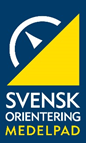 Protokoll styrelsemöte 2019-05-08Medelpads Orienteringsförbund